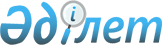 О внесении изменений и дополнений в решение от 21 декабря 2012 года N 12-63 
"О районном бюджете Талгарского района на 2013-2015 годы"
					
			Утративший силу
			
			
		
					Решение маслихата Талгарского района Алматинской области от 06 марта 2013 года N 15-75. Зарегистрировано Департаментом юстиции Алматинской области 18 марта 2013 года N 2329. Утратило силу решением Талгарского районного маслихата Алматинской области от 6 мая 2014 года № 32-177      Сноска. Утратило силу решением Талгарского районного маслихата Алматинской области от 06.05.2014 № 32-177.

      Примечание РЦПИ:

      В тексте документа сохранена пунктуация и орфография оригинала



      В соответствии с пунктом 5 статьи 104, подпунктом 2) пункта 4 статьи 106 "Бюджетного кодекса Республики Казахстан" от 4 декабря 2008 года, статьи 21 Закона Республики Казахстан от 24 марта 1998 года "О нормативных правовых актах" подпунктом 1) пункта 1 статьи 6 Закона Республики Казахстан от 23 января 2001 года "О местном государственном управлении и самоуправлении" Талгарский районный маслихат РЕШИЛ:



      1. Внести в решение от 21 декабря 2012 года N 12-63 "О районном бюджете Талгарского района на 2013-2015 годы" (зарегистрировано в Реестре государственной регистрации нормативных правовых актов 28 декабря 2012 года N 2266 опубликовано в районной газете "Талгар" 12 января 2013 года N 2 (4037) следующие изменения и дополнения:



      в пункте 1 по строкам:



      1) "доходы" цифру "10063094" заменить на цифру "9609959", в том числе:

      "поступление трансфертов" цифру "8211681" заменить на цифру "7757720";



      2) "затраты" цифру "10089059" заменить на цифру "9999873";

      После строки "6) финансирование дефицита (использование профицита бюджета) - 22038 тысяч тенге" дополнить строкой "используемые остатки бюджетных средств – 417468 тысяч тенге".



      2. Приложение 1 к указанному решению изложить в новой редакции согласно приложению 1 к настоящему решению.



      3. Контроль за исполнением настоящего решения возложить на постоянную комиссию районного маслихата по вопросам социально-экономического развития и бюджета.



      4. Настоящее решение вводится в действие с 1 января 2013 года.      Председатель сессии

      районного маслихата                        Е. Елибаев      Секретарь районного

      маслихата                                  Д.Тебериков      СОГЛАСОВАНО:      Начальник государственного

      учреждения "Талгарский районный

      отдел экономики и бюджетного

      планирования"                              Сафин Асангали Ануарович

      06 марта 2013 года

Приложение 1

утвержденное решением маслихата

Талгарского района от 6 марта 2013 года

N 15-75 "О внесении изменений в решение

от 21 декабря 2012 года N 12-63

"О районном бюджете Талгарского района

на 2013-2015 годы"Приложение 1

к решению маслихата Талгарского

района от 21 декабря 2012 года N 12-63

"О районном бюджете Талгарского района

на 2013-2015 годы" 

Талгарский районный бюджет на 2013 год
					© 2012. РГП на ПХВ «Институт законодательства и правовой информации Республики Казахстан» Министерства юстиции Республики Казахстан
				КатегорияКатегорияКатегорияКатегорияСумма

(тысячи

тенге)КлассКлассСумма

(тысячи

тенге)ПодклассСумма

(тысячи

тенге)НаименованиеСумма

(тысячи

тенге)1.Доходы96099591Налоговые поступление131883704Hалоги на собственность10210881Hалоги на имущество6203583Земельный налог762954Hалог на транспортные средства3187355Единый земельный налог570005Внутренние налоги на товары, работы и услуги2626902Акцизы2042503Поступления за использование природных и

других ресурсов74504Сборы за ведение предпринимательской и

профессиональной деятельности461905Налог на игорный бизнес480008Обязательные платежи, взимаемые за

совершение юридически значимых действий и

(или) выдачу документов уполномоченными на

то государственными органами или

должностными лицами350591Государственная пошлина350592Не налоговые поступления3404801Доходы от государственной собственности100485Доходы от аренды имущества, находящегося в

государственной собственности1004804Штрафы, пени, санкции, взыскания,

налагаемые государственными учреждениями,

финансируемыми из государственного бюджета,

а также содержащимися и финансируемыми из

бюджета (сметы расходов) Национального Банка

Республики Казахстан239001Штрафы, пени, санкции, взыскания, налагаемые

государственными учреждениями,

финансируемыми из государственного бюджета,

а также содержащимися и финансируемыми из

бюджета (сметы расходов) Национального Банка

Республики Казахстан, за исключением

поступлений от организаций нефтяного сектора2390006Прочие неналоговые поступления1001Прочие неналоговые поступления1003Поступления от продажи основного капитала49935403Продажа земли и нематериальных активов4993541Продажа земли4993544Поступления трансфертов775772002Трансферты из вышестоящих органов

государственного управления77577202Трансферты из областного бюджета7757720Целевые текущие трансферты2469153Целевые трансферты на развитие2815236Субвенции24733315Погашение бюджетных кредитов310101Погашение бюджетных кредитов31011Погашение бюджетных кредитов, выданных из

государственного бюджета3101Погашение бюджетных кредитов, выданных из

местного бюджета физическим лицам31017Поступления займов2596501Внутренние государственные займы259652Договоры займа25965Займы, получаемые местным исполнительным

органом района (города областного значения)259658Используемые остатки бюджетных средств41746801Остатки бюджетных средств4174681Свободные остатки бюджетных средств417468Функциональная группаФункциональная группаФункциональная группаФункциональная группаФункциональная группаСумма

тыс.тенгеФункциональная подгруппаФункциональная подгруппаФункциональная подгруппаФункциональная подгруппаСумма

тыс.тенгеАдминистратор бюджетных программАдминистратор бюджетных программАдминистратор бюджетных программСумма

тыс.тенгеПрограммаПрограммаСумма

тыс.тенге2. Затраты999987301Государственные услуги общего характера2723021Представительные, исполнительные и другие

органы, выполняющие общие функции

государственного управления246295112Аппарат маслихата района (города

областного значения)14614001Услуги по обеспечению деятельности

маслихата района (города областного

значения)14114003Капитальные расходы государственного

органа500122Аппарат акима района (города областного

значения)74956001Услуги по обеспечению деятельности акима

района (города областного значения)68128003Капитальные расходы государственного

органа6828123Аппарат акима района в городе, города

районного значения, поселка, аула (села),

аульного (сельского) округа156725001Услуги по обеспечению деятельности акима

района в городе, города районного

значения, поселка, аула (села), аульного

сельского) округа155725022Капитальные расходы государственного

органа10002Финансовая деятельность14246452Отдел финансов района (города областного

значения)14246001Услуги по реализации государственной

политики в области исполнения бюджета района (города областного значения) и управления коммунальной собственностью

района (города областного значения)10853011Проведение оценки имущества в целях

налогообложения669003Учет, хранение, оценка и реализация

имущества, поступившего в коммунальную

собственность2374018Капитальные расходы государственного

органа3505Планирование и статистическая

деятельность11761453Отдел экономики и бюджетного планирования

района (города областного значения)11761001Услуги по реализации государственной

политики в области формирования и

развития экономической политики, системы

государственного планирования и

управления района (города областного

значения)11461004Капитальные расходы государственного

органа30002Оборона25771Военные нужды2577122Аппарат акима района (города областного

значения)2577005Мероприятия в рамках исполнения всеобщей

воинской обязанности2577122Аппарат акима района (города областного

значения)35200006Предупреждение и ликвидация чрезвычайных

ситуаций масштаба района (города

областного значения)3520003Общественный порядок, безопасность,

правовая, судебная,

уголовно-исполнительная деятельность17609Правоохранительная деятельность1760458Отдел жилищно-коммунального хозяйства,

пассажирского транспорта и автомобильных

дорог района (города областного значения)1760021Обеспечение безопасности дорожного

движения в населенных пунктах176004Образование58993121Дошкольное воспитание и обучение309172464Отдел образования района (города

областного значения)309172009Обеспечение деятельности организации

дошкольного воспитания и обучения131083040Реализация государственного

общеобразовательного заказа в дошкольных

организациях образования1780892Начальное, основное среднее и общее

среднее образование4281881123Аппарат акима района в городе, города

районного значения, поселка, аула (села),

аульного (сельского) округа16951005Организация бесплатного подвоза учащихся

до школы и обратно в аульной (сельской)

местности16951464Отдел образования района (города

областного значения)4264930003Общеобразовательное обучение4189357006Дополнительное образование для детей и

юношества755734Техническое и профессиональное,

послесреднее образование27766464Отдел образования района (города

областного значения)27766018Организация профессионального обучения277669Прочие услуги в области образования1280493464Отдел образования района (города

областного значения)247833001Услуги по обеспечению деятельности

отдела образования, физической культуры

и спорта18296004Информатизация системы образования в

государственных учреждениях образования

района (города областного значения)9978005Приобретение и доставка учебников,

учебно-методических комплексов для

государственных учреждений образования

района (города областного значения)84173012Капитальные расходы государственного

органа200015Ежемесячные выплаты денежных средств

опекунам (попечителям) на содержание

ребенка-сироты (детей-сирот), и ребенка

(детей), оставшегося без попечения

родителей35252020Обеспечение оборудованием, программным

обеспечением детей-инвалидов, обучающихся

на дому3550067Капитальные расходы подведомственных

государственных учреждений и организаций96384467Отдел строительства района (города

областного значения)1032660037Строительство и реконструкция объектов

образования103266006Социальная помощь и социальное

обеспечение2033112Социальная помощь171853451Отдел занятости и социальных программ

района (города областного значения)171853002Программа занятости40561004Оказание социальной помощи на

приобретение топлива специалистам

здравоохранения, образования, социального

обеспечения, культуры и спорта в сельской

местности в соответствии с

законодательством Республики Казахстан20019005Государственная адресная социальная

помощь6776006Оказание жилищной помощи13215007Социальная помощь отдельным категориям

нуждающихся граждан по решениям местных

представительных органов14444010Материальное обеспечение детей-инвалидов,

воспитывающихся и обучающихся на дому4406014Оказание социальной помощи нуждающимся

гражданам на дому24949016Государственные пособия на детей до 18

лет26237017Обеспечение нуждающихся инвалидов

обязательными гигиеническими средствами и

предоставление услуг специалистами

жестового языка, индивидуальными

помощниками в соответствии с

индивидуальной программой реабилитации

инвалида212469Прочие услуги в области социальной

помощи и социального обеспечения31458451Отдел занятости и социальных программ

района (города областного значения)31458001Услуги по реализации государственной

политики на местном уровне в области

обеспечения занятости и реализации

социальных программ для населения26510011Оплата услуг по зачислению, выплате и

доставке пособий и других социальных

выплат1748021Капитальные расходы государственного

органа200067Капитальные расходы подведомственных

государственных учреждений и организаций300007Жилищно-коммунальное хозяйство29581741Жилищное хозяйство1317125458Отдел жилищно-коммунального хозяйства,

пассажирского транспорта и автомобильных

дорог района (города областного значения)50200004Обеспечение жильем отдельных категорий

граждан50200463Отдел земельных отношений района (города

областного значения)959103016Изъятие земельных участков для

государственных нужд за счет целевых

трансфертов из республиканского бюджета959103467Отдел строительства района (города

областного значения)301187003Проектирование, строительство и (или)

приобретение жилья государственного

коммунального жилищного фонда231551004Проектирование, развитие, обустройство

и (или) приобретение

инженерно-коммуникационной инфраструктуры69636479Отдел жилищной инспекции района (города

областного значения)6635001Услуги по реализации государственной

политики на местном уровне в области

жилищного фонда6435005Капитальные расходы государственного

органа2002Коммунальное хозяйство1544690458Отдел жилищно-коммунального хозяйства,

пассажирского транспорта и автомобильных

дорог района (города областного значения)1544690012Функционирование системы водоснабжения и

водоотведения6300028Развитие коммунального хозяйства603508029Развитие системы водоснабжения9348823Благоустройство населенных пунктов96359458Отдел жилищно-коммунального хозяйства,

пассажирского транспорта и автомобильных

дорог района (города областного значения)96359015Освещение улиц в населенных пунктах42073016Обеспечение санитарии населенных пунктов5820017Содержание мест захоронений и захоронение

безродных1500018Благоустройство и озеленение населенных

пунктов4696608Культура, спорт, туризм и информационное

пространство2357681Деятельность в области культуры27844455Отдел культуры и развития языков района

(города областного значения)27844003Поддержка культурно-досуговой работы278442Спорт154304465Отдел физической культуры и спорта

района (города областного значения)154304005Развитие массового спорта и национальных

видов спорта2033006Проведение спортивных соревнований на

районном (города областного значения)

уровне271007Подготовка и участие членов сборных

команд района (города областного

значения) по различным видам спорта на

областных спортивных соревнованиях1520003Информационное пространство22353455Отдел культуры и развития языков района

(города областного значения)22353006Функционирование районных (городских)

библиотек19352007Развитие государственного языка и других

языков народа Казахстана30019Прочие услуги по организации культуры,

спорта, туризма и информационного

пространства31267455Отдел культуры и развития языков района

(города областного значения)15563001Услуги по реализации государственной

политики на местном уровне в области

развития языков и культуры4688010Капитальные расходы государственного

органа200032Капитальные расходы подведомственных

государственных учреждений и организаций10675456Отдел внутренней политики района (города

областного значения)11168001Услуги по реализации государственной

политики на местном уровне в области

информации, укрепления государственности

и формирования социального оптимизма

граждан11008006Капитальные расходы государственного

органа160465Отдел образования, физической культуры

и спорта района (города областного

значения)4536001Услуги по обеспечению деятельности

отдела физической культуры и спорта4336004Капитальные расходы государственного

органа20010Сельское, водное, лесное, рыбное

хозяйство, особо охраняемые природные

территории, охрана окружающей среды и

животного мира, земельные отношения1434211Сельское хозяйство31792453Отдел экономики и бюджетного планирования

района (города областного значения)5827099Реализация мер по оказанию социальной

поддержки специалистов5827462Отдел сельского хозяйства района (города

областного значения)12147001Услуги по реализации государственной

политики на местном уровне в сфере

сельского хозяйства10247006Капитальные расходы государственного

органа1900Отдел ветеринарии района (города

областного значения)13818001Услуги по реализации государственной

политики на местном уровне в сфере

ветеринарии7063003Капитальные расходы государственного

органа200007Организация отлова и уничтожения бродячих

собак и кошек2700008Возмещение владельцам стоимости изымаемых

и уничтожаемых больных животных,

продуктов и сырья животного происхождения1800009Проведение ветеринарных мероприятий по

энзоотическим болезням животных20556Земельные отношения23454463Отдел земельных отношений района (города

областного значения)23454001Услуги по реализации государственной

политики в области регулирования

земельных отношений на территории района

(города областного значения)8045004Организация работ по зонированию земель15209007Капитальные расходы государственного

органа2009Прочие услуги в области сельского,

водного, лесного, рыбного хозяйства,

охраны окружающей среды и земельных

отношений88175473Отдел ветеринарии района (города

областного значения)88175011Проведение противоэпизоотических

мероприятий8817511Промышленность, архитектурная,

градостроительная и строительная

деятельность121372Архитектурная, градостроительная и

строительная деятельность12137467Отдел строительства района (города

областного значения)6187001Услуги по реализации государственной

политики на местном уровне в области

строительства5987017Капитальные расходы государственного

органа200468Отдел архитектуры и градостроительства

района (города областного значения)5950001Услуги по реализации государственной

политики в области архитектуры и

градостроительства на местном уровне5750004Капитальные расходы государственного

органа20012Транспорт и коммуникации1077981Автомобильный транспорт107798458Отдел жилищно-коммунального хозяйства,

пассажирского транспорта и автомобильных

дорог района (города областного значения)107798023Обеспечение функционирования

автомобильных дорог10779813Прочие1331203Поддержка предпринимательской

деятельности и защита конкуренции6490469Отдел предпринимательства района (города

областного значения)6490001Услуги по реализации государственной

политики на местном уровне в области

развития предпринимательства и

промышленности6040004Капитальные расходы государственного

органа4509Прочие126630123Аппарат акима района в городе, города

районного значения, поселка, аула (села),

аульного (сельского) округа21184040Реализация мер по содействию

экономическому развитию регионов в рамках

Программы "Развитие регионов" за счет

целевых трансфертов из республиканского

бюджета21184452Отдел финансов района (города областного

значения)9969012Резерв местного исполнительного органа

района (города областного значения)9969458Отдел жилищно-коммунального хозяйства,

пассажирского транспорта и автомобильных

дорог района (города областного значения)61159001Услуги по реализации государственной

политики на местном уровне в области

жилищно-коммунального хозяйства,

пассажирского транспорта и автомобильных

дорог8557013Капитальные расходы государственного

органа200040Реализация мер по содействию

экономическому развитию регионов в рамках

Программы "Развитие регионов" за счет

целевых трансфертов из республиканского

бюджета52402473Отдел ветеринарии района (города

областного значения34318040Реализация мер по содействию

экономическому развитию регионов в рамках

Программы "Развитие регионов" за счет

целевых трансфертов из республиканского

бюджета3431815Трансферты42281Трансферты4228452Отдел финансов района (города областного

значения)4228452006Возврат неиспользованных

(недоиспользованных) целевых трансфертов4228Чистые бюджетные кредитование-29829Бюджетные кредиты2596510Сельское, водное, лесное, рыбное

хозяйство, особо охраняемые природные

территории, охрана окружающей среды и

животного мира, земельные отношения259651Сельское хозяйство25965453Отдел экономики и бюджетного планирования

района (города областного значения)25965006Бюджетные кредиты для реализации мер

социальной поддержки специалистов2596516Погашение займов557941Погашение займов55794452Отдел финансов района (города областного

значения)55794008Погашение долга местного исполнительного

органа перед вышестоящим бюджетом55794